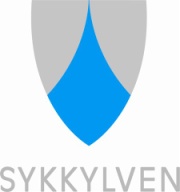 RAPPORT FRÅ TILSYNSFØRAR VED SAMVÆRSkil tydeleg mellom det som faktisk skjer (dine observasjonar, fakta) og dine tolkingar eller forståinga av desse. Ver òg tydeleg på kva som er dine vurderingar av situasjonar.Stad/dato:_________________________________________________________________________Underskrift:_________________________________________________________________________